3rd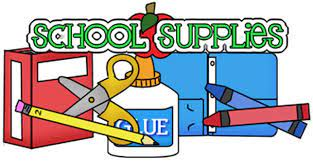 4-pocket folder 1 pack colored pencils1 pack of crayons2 rolls of paper towels1 hand sanitizer1 pack 3x5 index cards1 pack pencil top erasersPencil pouchRuler with in. and cm.1 in. hard cover binder36 #2 pencils (no design)2 medium blue BIC ink pens2 pink pearl erasers4 glue sticksFiskars metal scissors1 box KlenexNIV Bible1 pack of markers1 package of goldfish1 ream of copy paper2 Clorox wipesWater Bottle4th#2 pencils-4 packets(mechanical acceptable)2 pink pearl erasers (no pencil top erasers)Scissors2 boxes of tissue1 bottle of hand sanitizerWooden ruler with in. & cm2 packages of lined loose notebook paper (wide ruled)Thesaurus/DictionaryNIV Bible 1 roll of paper towels2 packages copy paperPencil pouch2 Clorox wipesWater bottle2 glue sticks1 package of cardstock1 strong folder with pockets3 folders with prongsCrayons (NO colored pencils)Science8 dividers w/o pockets3 ring pencil pouch (w/6 sharpened pencils, 4 red pens, 12 pack of colored pencils)1 package of loose-leaf notebook1 container Clorox wipes1 ream of copy paperZip binder1 roll of paper towels5th2 blue folders2-1 in. binders (music & personal)12 count colored pencils2 glue sticks1 pair of scissors2 packs of pencils1 ruler1 pack of grid paper1 protractor 2 in. shipping tape (reinforce book binding)2 reams of notebook paper2 reams of copy paper2 rolls of paper towels2 boxes of Clorox wipes2 boxes of Kleenex1 hand sanitizerScience8 dividers w/o pockets3 ring pencil pouch (w/6 sharpened pencils, 4 red pens, 12 pack of colored pencils)2 pack of loose-leaf notebook paper1 box of tissue1 ream of copy paperZip binder 1 roll of paper towels